STANOVENÍ ÚPLATY VE ŠKOLNÍ DRUŽINĚObecná ustanoveníNa základě ustanovení zákona č. 561/2004 Sb., o předškolním, základním středním, vyšším odborném a jiném vzdělávání (školský zákon), v platném znění, vydávám jako statutární orgán školy tuto směrnici.   1. Působnost a zásady směrnice
  
Tato směrnice upravuje podmínky pro stanovení úplaty za zájmové vzdělávání a její snížení či prominutí. 
 Zásady směrnice:- musí být vydána písemně, 
- nesmí být vydána v rozporu s právními předpisy, 
- nesmí být vydána se zpětnou účinností, 
- vzniká na dobu neurčitou.2. Přihlašování a odhlašovánía) Ve školní družině je určena ředitelkou školy vychovatelka, která zajišťuje přihlašování a odhlašování žáků, přípravu seznamu žáků pro zaslání informací, předávání informací rodičům, vyřizování námětů a stížností.b) Přihlašování a odhlašování žáků ze ŠD je prováděno na základě písemných žádostí rodičů žáka.  3. Stanovení výše úplaty ve družiněŘeditelka školy touto směrnicí stanovila příspěvek rodičů žáka na částečnou úhradu neinvestičních nákladů ve školní družině na 100,- Kč měsíčně za jedno dítě s účinností od 1.9.2016 .  Tato částka platí i pro každé další dítě v případě docházky sourozenců do školní družiny. Platba probíhá formou inkasa nebo hotovostní platby vždy zpětně za předchozí měsíc. 4. Snížení nebo osvobození od úplaty za školní družinuŘeditel školy může snížit úplatu na základě písemné žádosti zákonných zástupců žáka, jestliže:
a) účastník nebo jeho zákonný zástupce je příjemcem opakujících se dávek pomoci v hmotné nouzi podle zákona o pomoci v hmotné nouzi (§ 4 odst. 2 zákona č. 111/2006 Sb., o pomoci v hmotné nouzi),b) účastníkovi nebo jeho zákonnému zástupci náleží zvýšení příspěvku na péči podle zákona o sociálních službách (§ 12 odst. 1 zákona č. 108/2006 Sb., o sociálních službách), c) účastník svěřený do pěstounské péče má nárok na příspěvek na úhradu potřeb dítěte podle zákona 401/2012 Sb., kterým se mění zákon o sociálně právní ochraně dětí (§ 47 zákona č. 401/2012 Sb.).3. Závěrečná ustanoveníKontrolou provádění této směrnice je pověřena vychovatelka ŠD.Tato směrnici nahrazuje směrnici vydanou 01.09.2016. Uložení směrnice v archivu školy se řídí spisovým řádem školy.			 Směrnice nabývá účinnosti dnem: 15.9.2017.V Přídolí dne 1.9.2016.                                  	___________________________ Mgr. Jana Jarošová                                                                          	ředitelka školyZaměstnanci, pro něž je směrnice závazná:		__________________________							Bc. Linda Dvořáková							vychovatelka ŠDZákladní škola a Mateřská škola Přídolí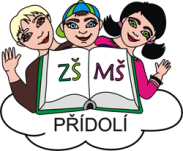 Přídolí 90, 38101 Český Krumlov, IČ: 750 00 628,Tel: 380 734 123, email: reditel@zspridoli.czZákladní škola a Mateřská škola PřídolíPřídolí 90, 38101 Český Krumlov, IČ: 750 00 628,Tel: 380 734 123, email: reditel@zspridoli.czZákladní škola a Mateřská škola PřídolíPřídolí 90, 38101 Český Krumlov, IČ: 750 00 628,Tel: 380 734 123, email: reditel@zspridoli.czZákladní škola a Mateřská škola PřídolíPřídolí 90, 38101 Český Krumlov, IČ: 750 00 628,Tel: 380 734 123, email: reditel@zspridoli.czZákladní škola a Mateřská škola PřídolíPřídolí 90, 38101 Český Krumlov, IČ: 750 00 628,Tel: 380 734 123, email: reditel@zspridoli.czČíslo jednací: Název: Stanovení úplaty ve školní družiněStanovení úplaty ve školní družiněStanovení úplaty ve školní družiněStanovení úplaty ve školní družiněSchválila:Mgr. Jana JarošováMgr. Jana JarošováMgr. Jana JarošováMgr. Jana JarošováVypracovala: Mgr. Jana Jarošová, ředitelka školyMgr. Jana Jarošová, ředitelka školyMgr. Jana Jarošová, ředitelka školyMgr. Jana Jarošová, ředitelka školyPedagogická rada projednala dne 28.08.201728.08.201728.08.201728.08.2017Směrnice nabývá platnosti:29.08.201729.08.201729.08.201729.08.2017Směrnice nabývá  účinnosti:15.09.201715.09.201715.09.201715.09.2017Změny ve směrnici jsou prováděny formou  číslovaných písemných dodatků, které tvoří součást tohoto předpisu.Změny ve směrnici jsou prováděny formou  číslovaných písemných dodatků, které tvoří součást tohoto předpisu.Změny ve směrnici jsou prováděny formou  číslovaných písemných dodatků, které tvoří součást tohoto předpisu.Změny ve směrnici jsou prováděny formou  číslovaných písemných dodatků, které tvoří součást tohoto předpisu.Změny ve směrnici jsou prováděny formou  číslovaných písemných dodatků, které tvoří součást tohoto předpisu.Změna směrnice:Závaznost:Směrnice je závazná pro vychovatelku ŠD a pro všechny zákonné zástupce dětí navštěvujících školní družinu. S ustanoveními této směrnice jsou zákonní zástupci seznámeni současně při seznámení s vnitřním řádem školní družiny. Směrnice je závazná pro vychovatelku ŠD a pro všechny zákonné zástupce dětí navštěvujících školní družinu. S ustanoveními této směrnice jsou zákonní zástupci seznámeni současně při seznámení s vnitřním řádem školní družiny. Směrnice je závazná pro vychovatelku ŠD a pro všechny zákonné zástupce dětí navštěvujících školní družinu. S ustanoveními této směrnice jsou zákonní zástupci seznámeni současně při seznámení s vnitřním řádem školní družiny. Směrnice je závazná pro vychovatelku ŠD a pro všechny zákonné zástupce dětí navštěvujících školní družinu. S ustanoveními této směrnice jsou zákonní zástupci seznámeni současně při seznámení s vnitřním řádem školní družiny. 